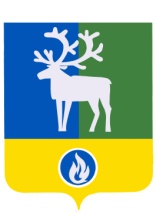 ПРОЕКТБЕЛОЯРСКИЙ РАЙОНХАНТЫ-МАНСИЙСКИЙ АВТОНОМНЫЙ ОКРУГ - ЮГРААДМИНИСТРАЦИЯ БЕЛОЯРСКОГО РАЙОНАПОСТАНОВЛЕНИЕот ______________ 2023 года							№ _____О внесении изменений в приложение к постановлению администрацииБелоярского района от 1 ноября 2017 года № 1020П о с т а н о в л я ю:1. Внести в приложение «Муниципальная программа Белоярского района «Формирование современной городской среды» (далее – Программа) к постановлению администрации Белоярского района от 1 ноября 2017 года № 1020 «Об утверждении муниципальной программы Белоярского района «Формирование современной городской среды» следующие изменения:1) позицию паспорта Программы «Параметры финансового обеспечения муниципальной программы» изложить в следующей редакции:2) позицию паспорта Программы «Параметры финансового обеспечения региональных проектов» изложить в следующей редакции:3) таблицу 4 «Распределение финансовых ресурсов муниципальной программы» Программы изложить в редакции согласно приложению 1 к настоящему постановлению;4) таблицу 5 «Мероприятия, реализуемые на принципах проектного управления» Программы изложить в редакции согласно приложению 2 к настоящему постановлению;2. Опубликовать настоящее постановление в газете «Белоярские вести. Официальный выпуск».3. Настоящее постановление вступает в силу после официального опубликования.4. Контроль за выполнением постановления возложить на первого заместителя главы Белоярского района Ойнеца А.В.Глава Белоярского района							       С.П. МаненковИ З М Е Н Е Н И Я,вносимые в таблицу 4 муниципальной программы Белоярского района«Формирование современной городской среды»«Таблица 4Распределение финансовых ресурсов муниципальной программы»И З М Е Н Е Н И Я,вносимые в таблицу 5 муниципальной программы Белоярского района«Формирование современной городской среды»«Таблица 5Мероприятия, реализуемые на принципах проектного управления».«Параметры финансового обеспечения муниципальной программыОбщий объем финансирования муниципальной программы на 2018 - 2026 годы составляет 750 007,5 тыс.рублей, в том числе:2018 год – 38 976,9 тыс.рублей;2019 год – 80 933,2 тыс.рублей;2020 год – 99 962,7 тыс.рублей;2021 год – 85 383,5 тыс.рублей;2022 год – 48 976,4 тыс.рублей;2023 год – 296 288,3 тыс.рублей;2024 год – 50 905,3 тыс.рублей;2025 год – 24 290,6 тыс.рублей;2026 год – 24 290,6 тыс.рублей;1) за счет средств бюджета Белоярского района, сформированного за счет средств бюджета Российской Федерации (далее – федеральный бюджет) – 213 985,6 тыс.рублей, в том числе:2018 год – 3 324,5 тыс.рублей;2019 год – 64 445,7 тыс.рублей;2020 год – 59 943,8 тыс.рублей;2021 год – 3 894,3 тыс.рублей;2022 год – 3 803,0 тыс.рублей;2023 год – 74 060,2 тыс.рублей;2024 год – 4 514,1 тыс.рублей;2) за счет средств бюджета Белоярского района, сформированного за счет средств бюджета Ханты-Мансийского автономного округа – Югры (далее – бюджет автономного округа) – 249 376,3 тыс.рублей, в том числе:2018 год – 21 826,9 тыс.рублей;2019 год – 9 375,8 тыс.рублей;2020 год – 6 345,6 тыс.рублей;2021 год – 34 371,8 тыс.рублей;2022 год – 8 477,2 тыс.рублей;2023 год – 147 715,4 тыс.рублей;2024 год – 7 060,6 тыс.рублей;2025 год – 7 101,5 тыс.рублей;2026 год – 7 101,5 тыс.рублей;3) за счет средств бюджета Белоярского района 286 645,6 тыс.рублей, в том числе:2018 год – 13 825,5 тыс.рублей;2019 год – 7 111,7 тыс.рублей;2020 год – 33 673,3 тыс.рублей;2021 год – 47 117,4 тыс.рублей;2022 год – 36 696,2 тыс.рублей;2023 год – 74 512,7 тыс.рублей;2024 год – 39 330,6 тыс.рублей;2025 год – 17 189,1 тыс.рублей;2026 год – 17 189,1 тыс.рублей»;«Параметры финансового обеспечения региональных проектовПортфель проектов «Жилье и городская среда» - 533 049,9 тыс.рублей, в том числе:региональный проект «Формирование комфортной городской среды» - 533 049,9 тыс.рублей»;ПРИЛОЖЕНИЕ 1к постановлению администрации Белоярского районаот «___»____________2023 года №_____Номер основного мероприятияНаименование основных мероприятий муниципальной программы (их связь с показателями муниципальной программы)Ответственный исполнитель, соисполнитель муниципальной программыИсточники финансированияОбъем бюджетных ассигнований на реализацию муниципальной программы (тыс.рублей)Объем бюджетных ассигнований на реализацию муниципальной программы (тыс.рублей)Объем бюджетных ассигнований на реализацию муниципальной программы (тыс.рублей)Объем бюджетных ассигнований на реализацию муниципальной программы (тыс.рублей)Объем бюджетных ассигнований на реализацию муниципальной программы (тыс.рублей)Объем бюджетных ассигнований на реализацию муниципальной программы (тыс.рублей)Объем бюджетных ассигнований на реализацию муниципальной программы (тыс.рублей)Объем бюджетных ассигнований на реализацию муниципальной программы (тыс.рублей)Объем бюджетных ассигнований на реализацию муниципальной программы (тыс.рублей)Объем бюджетных ассигнований на реализацию муниципальной программы (тыс.рублей)Номер основного мероприятияНаименование основных мероприятий муниципальной программы (их связь с показателями муниципальной программы)Ответственный исполнитель, соисполнитель муниципальной программыИсточники финансированияВсегов том числев том числев том числев том числев том числев том числев том числев том числев том числеНомер основного мероприятияНаименование основных мероприятий муниципальной программы (их связь с показателями муниципальной программы)Ответственный исполнитель, соисполнитель муниципальной программыИсточники финансированияВсего2018 г.2019 г.2020 г.2021 г.2022 г.2023 г.2024 г.2025 г.2026 г.12345678910111213141Благоустройство дворовых территорий поселений Белоярского района (1,4)УКСВсего:134 406,813 689,25 576,02 196,720 898,026 416,918 230,015 800,015 800,015 800,01Благоустройство дворовых территорий поселений Белоярского района (1,4)УКСфедеральный бюджет1 053,81 053,8--------1Благоустройство дворовых территорий поселений Белоярского района (1,4)УКСбюджет автономного округа4 987,72 458,8---2 528,9----1Благоустройство дворовых территорий поселений Белоярского района (1,4)УКСбюджет Белоярского района128 365,310 176,65 576,02 196,720 898,023 888,018 230,015 800,015 800,015 800,02Благоустройство общественных территорий поселений Белоярского района (2,3,4)УКСВсего:82 550,825 287,7-30 320,8 22 852,81 689,5600,0600,0600,0600,02Благоустройство общественных территорий поселений Белоярского района (2,3,4)УКСфедеральный бюджет2 270,72 270,7--------2Благоустройство общественных территорий поселений Белоярского района (2,3,4)УКСбюджет автономного округа19 368,119 368,1--------2Благоустройство общественных территорий поселений Белоярского района (2,3,4)УКСбюджет Белоярского района60 912,03 648,9-30 320,822 852,81 689,5600,0600,0600,0600,03Региональный проект «Формирование комфортной городской среды»УКСВсего:533 049,9-75 357,267 445,241 632,720 870,0277 458,334 505,37 890,67 890,63Региональный проект «Формирование комфортной городской среды»УКСфедеральный бюджет210 661,1-64 445,759 943,83 894,33 803,074 060,24 514,1--3Региональный проект «Формирование комфортной городской среды»УКСбюджет автономного округа225 020,5-9 375,86 345,634 371,85 948,3147 715,47 060,67 101,57 101,53Региональный проект «Формирование комфортной городской среды»УКСбюджет Белоярского района97 368,3-1 535,71 155,83 366,6511 118,755 682,722 930,6789,1789,13.1Благоустройство дворовых территорий поселений Белоярского района (1,4)УКСВсего:14 224,0-2 691,4-11 532,6-----3.1Благоустройство дворовых территорий поселений Белоярского района (1,4)УКСфедеральный бюджет----------3.1Благоустройство дворовых территорий поселений Белоярского района (1,4)УКСбюджет автономного округа12 801,6-2 422,3-10 379,3-----3.1Благоустройство дворовых территорий поселений Белоярского района (1,4)УКСбюджет Белоярского района1 422,4-269,1-1 153,3-----3.2Благоустройство общественных территорий поселений Белоярского района (2,3,4)УКС, КФВсего:518 825,9-72 665,867 445,230 100,120 870,0277 458,334 505,37 890,67 890,63.2Благоустройство общественных территорий поселений Белоярского района (2,3,4)УКС, КФфедеральный бюджет210 661,1-64 445,759 943,83 894,33 803,074 060,24 514,1--3.2Благоустройство общественных территорий поселений Белоярского района (2,3,4)УКС, КФбюджет автономного округа212 218,9-6 953,56 345,623 992,55 948,3147 715,47 060,67 101,57 101,53.2Благоустройство общественных территорий поселений Белоярского района (2,3,4)УКС, КФбюджет Белоярского района95 945,9-1 266,61 155,82 213,311 118,755 682,722 930,6789,1789,1Итого по муниципальной программеВсего:750 007,538 976,980 933,299 962,785 383,548 976,4296 288,350 905,324 290,624 290,6Итого по муниципальной программефедеральный бюджет213 985,63 324,564 445,759 943,83 894,33 803,074 060,24 514,1--Итого по муниципальной программебюджет автономного округа249 376,321 826,99 375,86 345,634 371,88 477,2147 715,47 060,67 101,57 101,5Итого по муниципальной программебюджет Белоярского района286 645,613 825,57 111,733 673,347 117,436 696,274 512,739 330,617 189,1 17 189,1ПРИЛОЖЕНИЕ 2к постановлению администрации Белоярского районаот «___»____________2023 года №_____№ п/пНаименование портфеля проектовНаименование проектаНомер мероприятияНомер целевого показателяСрок реализацииИсточники финансированияПараметры финансового обеспечения (тыс.рублей)Параметры финансового обеспечения (тыс.рублей)Параметры финансового обеспечения (тыс.рублей)Параметры финансового обеспечения (тыс.рублей)Параметры финансового обеспечения (тыс.рублей)Параметры финансового обеспечения (тыс.рублей)Параметры финансового обеспечения (тыс.рублей)Параметры финансового обеспечения (тыс.рублей)Параметры финансового обеспечения (тыс.рублей)№ п/пНаименование портфеля проектовНаименование проектаНомер мероприятияНомер целевого показателяСрок реализацииИсточники финансированияВсегов том числев том числев том числев том числев том числев том числев том числев том числе№ п/пНаименование портфеля проектовНаименование проектаНомер мероприятияНомер целевого показателяСрок реализацииИсточники финансированияВсего2019 г.2020 г.2021 г.2022 г.2023 г.2024 г.2025 г.2026 г.123456789101112131415161«Жилье и городская среда»Региональный проект «Формирование комфортной городской среды»342019 - 2024Всего:533 049,975 357,267 445,241 632,720 870,0277 458,334 505,37 890,67 890,61«Жилье и городская среда»Региональный проект «Формирование комфортной городской среды»342019 - 2024федеральный бюджет210 661,164 445,759 943,83 894,33 803,074 060,24 514,1--1«Жилье и городская среда»Региональный проект «Формирование комфортной городской среды»342019 - 2024бюджет автономного округа225 020,59 375,86 345,634 371,85 948,3147 715,47 060,67 101,57 101,51«Жилье и городская среда»Региональный проект «Формирование комфортной городской среды»342019 - 2024бюджет Белоярского района97 368,31 535,71 155,83 366,611 118,755 682,722 930,6789,1789,1